METODINĖ VEIKLA: Aprašykite trumpai vykdytą ugdymo ir metodinę veiklą - organizuoti mokymai, refleksijos, seminarai, rekolekcijos, išvykos, susitikimai-diskusijos, žaidimai ir t.t. (vidinė-Carito struktūroje; išorinė-kitos Bažnyčios struktūros, bendruomenė, valstybė ir t.t.)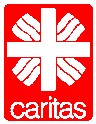 VEIKLŲ ATASKAITA.VEIKLŲ ATASKAITA.VEIKLŲ ATASKAITA.Dekanato teritorijoje veikiančios Caritas įstaigos parapijos/projektai, ar vykdomos veiklos (vaikų dienos centrai, senelių ar vaikų globos namai, labdaros valgyklos, socialinių įgūdžių mokyklėlės ir kt.)Dekanato teritorijoje veikiančios Caritas įstaigos parapijos/projektai, ar vykdomos veiklos (vaikų dienos centrai, senelių ar vaikų globos namai, labdaros valgyklos, socialinių įgūdžių mokyklėlės ir kt.)Dekanato teritorijoje veikiančios Caritas įstaigos parapijos/projektai, ar vykdomos veiklos (vaikų dienos centrai, senelių ar vaikų globos namai, labdaros valgyklos, socialinių įgūdžių mokyklėlės ir kt.)Dekanato teritorijoje veikiančios Caritas įstaigos parapijos/projektai, ar vykdomos veiklos (vaikų dienos centrai, senelių ar vaikų globos namai, labdaros valgyklos, socialinių įgūdžių mokyklėlės ir kt.)Dekanato teritorijoje veikiančios Caritas įstaigos parapijos/projektai, ar vykdomos veiklos (vaikų dienos centrai, senelių ar vaikų globos namai, labdaros valgyklos, socialinių įgūdžių mokyklėlės ir kt.)Dekanato teritorijoje veikiančios Caritas įstaigos parapijos/projektai, ar vykdomos veiklos (vaikų dienos centrai, senelių ar vaikų globos namai, labdaros valgyklos, socialinių įgūdžių mokyklėlės ir kt.)Dekanato teritorijoje veikiančios Caritas įstaigos parapijos/projektai, ar vykdomos veiklos (vaikų dienos centrai, senelių ar vaikų globos namai, labdaros valgyklos, socialinių įgūdžių mokyklėlės ir kt.)Dekanato teritorijoje veikiančios Caritas įstaigos parapijos/projektai, ar vykdomos veiklos (vaikų dienos centrai, senelių ar vaikų globos namai, labdaros valgyklos, socialinių įgūdžių mokyklėlės ir kt.)Dekanato teritorijoje veikiančios Caritas įstaigos parapijos/projektai, ar vykdomos veiklos (vaikų dienos centrai, senelių ar vaikų globos namai, labdaros valgyklos, socialinių įgūdžių mokyklėlės ir kt.)Dekanato teritorijoje veikiančios Caritas įstaigos parapijos/projektai, ar vykdomos veiklos (vaikų dienos centrai, senelių ar vaikų globos namai, labdaros valgyklos, socialinių įgūdžių mokyklėlės ir kt.)Dekanato teritorijoje veikiančios Caritas įstaigos parapijos/projektai, ar vykdomos veiklos (vaikų dienos centrai, senelių ar vaikų globos namai, labdaros valgyklos, socialinių įgūdžių mokyklėlės ir kt.)Dekanato teritorijoje veikiančios Caritas įstaigos parapijos/projektai, ar vykdomos veiklos (vaikų dienos centrai, senelių ar vaikų globos namai, labdaros valgyklos, socialinių įgūdžių mokyklėlės ir kt.)Dekanato teritorijoje veikiančios Caritas įstaigos parapijos/projektai, ar vykdomos veiklos (vaikų dienos centrai, senelių ar vaikų globos namai, labdaros valgyklos, socialinių įgūdžių mokyklėlės ir kt.)PavadinimasKam skirtas projektas (kam padedame)Kam skirtas projektas (kam padedame)Teikiama pagalba (trumpas veiklos aprašymas)Teikiama pagalba (trumpas veiklos aprašymas)Darbuotojų skaičiusDarbuotojų skaičiusSavanorių skaičiusSavanorių skaičiusPagalbą gavusių asmenų per 2015 m.  skaičiusPagalbą gavusių asmenų per 2015 m.  skaičius1122334455667788991010Vidinė ugdomoji-metodinė veikla: